Igor Zawartka
Klasa 2ia
Grupa 2.
2020.11.23Ćwiczenie 008
VPNWstępPołączenie VPN pozwala ukryć przed np. naszym dostawcą nasz ruch sieciowy. Będzie on jednak nadal widoczny dla serwera VPN i jego dostawcy. Inną zaletą jest możliwość pominięcia blokad regionalnych i banów na IP.Site-to-site VPN jest to typ VPNu, w którym szyfrowanie i deszyfrowanie odbywa się przez router na obu końcach.Protokoły VPNProtocol Point to Point (PPTP)(PORT TCP 1723)Najprostszy z protokołów i zarazem najszybszy. Do jego zalet należy również łatwość konfiguracji i kompatybilność. Niestety jego szyfrowanie zostało już dawno złamane i jest uznawany za mało bezpieczny. Layer 2 Tunneling Protocol & IPsec (L2TP/IPsec)(PORT UDP 1701 / 500)Jest to połączenie dwóch protokołów, które zastosowane razem tworzą bezpieczne i szybkie połączenie VPN. Podobnie jak poprzedni, ten protokół również jest dosyć łatwy w konfiguracji i kompatybilny. Istnieją jednak podejrzenia, że IPsec został już złamany, przez co jego bezpieczeństwo bywa podważane.Internet Key Exchange V2 (IKEV2)(PORT UDP 500)Został opracowany przez Microsoft i jest podobny do L2TP/IPsec. Niestety również używa on protokołu IPsec przez co nie może być zaklasyfikowany jako całkowicie bezpieczny. Podobnie jak poprzednicy, jest on szybki i w miarę łatwy do skonfigurowania.Secure Socket Tunneling Protocol (SSTP)(PORT TCP 443)Domyślnie używa on portu 443, przez co przepuszczany jest przez większość Firewalli blokujących ruchy VPN. Póki co jego szyfrowanie nie zostało złamane, więc można go uznać za bezpieczny. Ponadto rozwijany jest on przez Microsoft, dzięki czemu dostajemy go w pakiecie z Windowsem jeszcze od czasów Visty SP1. Ma to jednak swoją wadę, gdyż nie ma on otwartych źródeł, a instalacja na systemach innych niż Windows jest dosyć trudna.OpenVPN(PORT TCP / UDP 1194)Jest to dosyć nowoczesny protokół, bezpieczny i z otwartym źródłem. Pozwala on na szyfrowanie jednym z kilku algorytmów do wyboru. Jego wadami jest konieczność zainstalowania zewnętrznego oprogramowania oraz trudność konfiguracji w porównaniu z konkurencyjnymi protokołami.Przygotowanie komputerów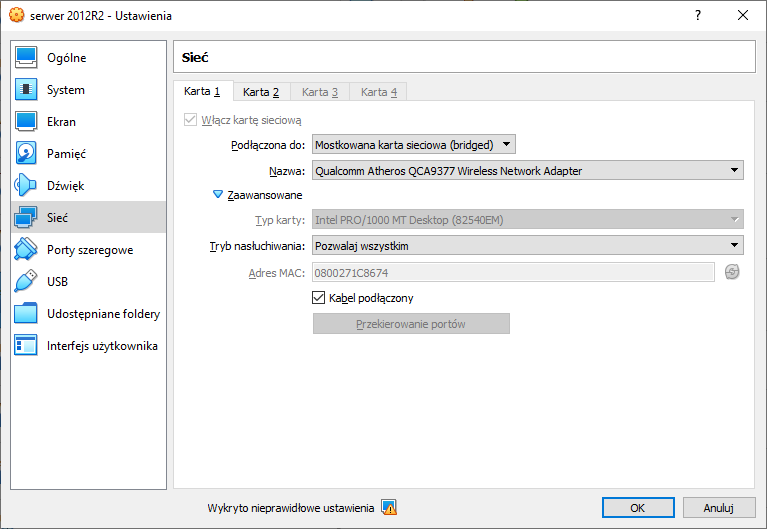 Obrazek : Konfiguracja pierwszej karty na serwerze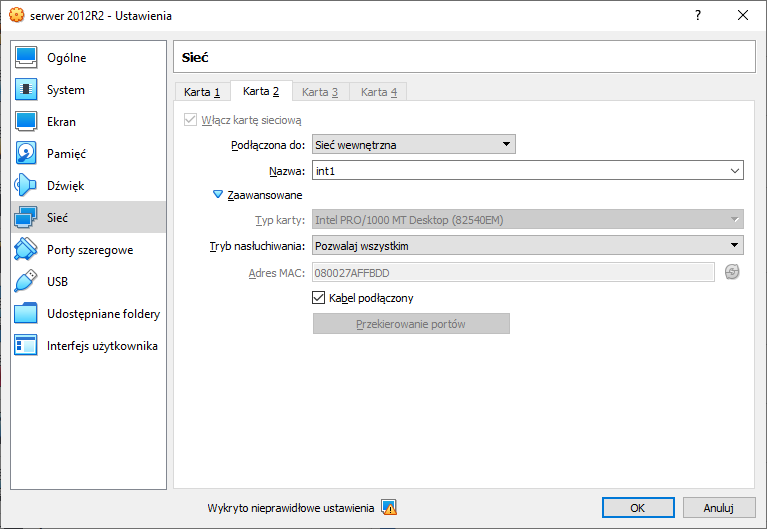 Obrazek : Konfiguracja drugiej karty na serwerze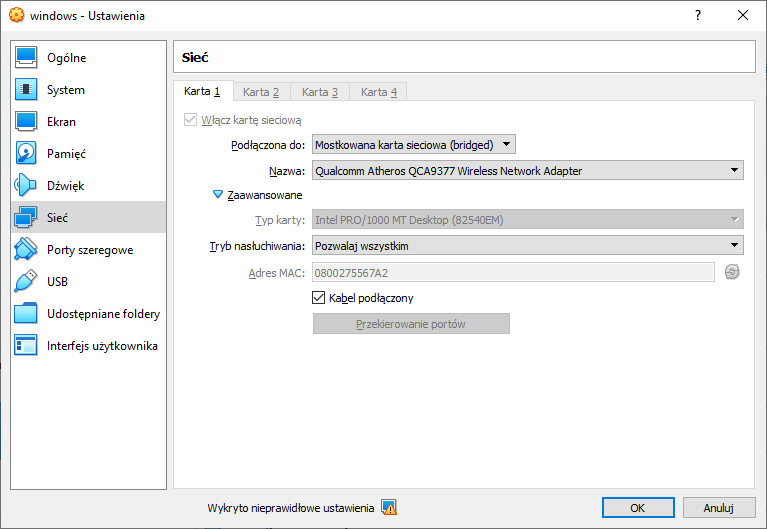 Obrazek : Konfiguracja karty klienta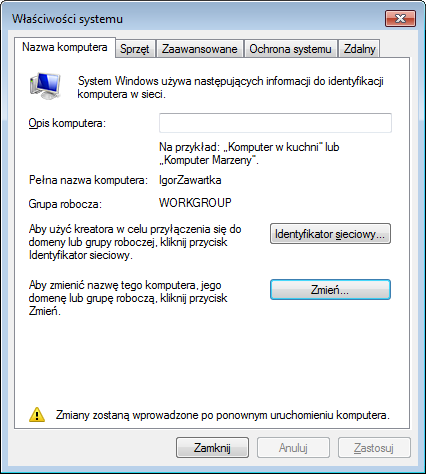 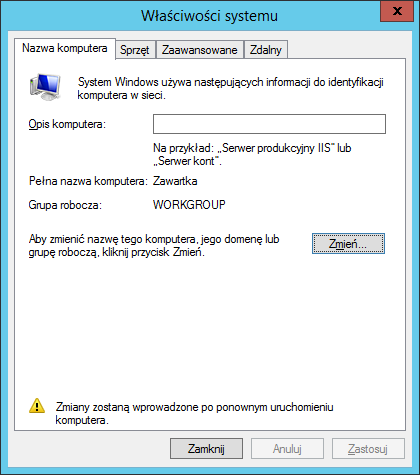 Obrazek : Zmiana nazw komputerów serwera i klienta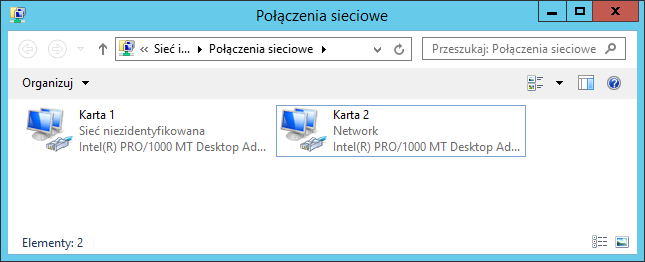 Obrazek : Karty sieciowe na serwerze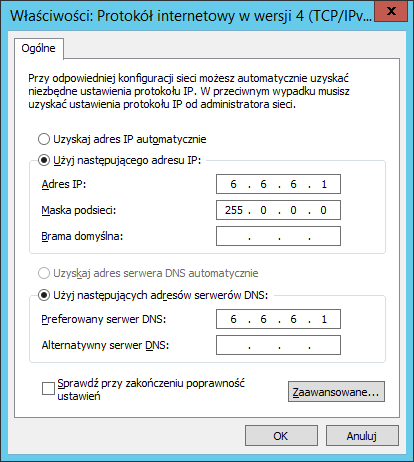 Obrazek : Konfiguracja IPv4 karty bez dostępu do internetu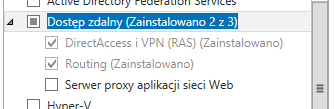 Obrazek : Zainstalowanie roli dostępu zdalnego(u mnie już zainstalowany, następnie trzeba także wybrać funkcję VPN)Konfiguracja VPN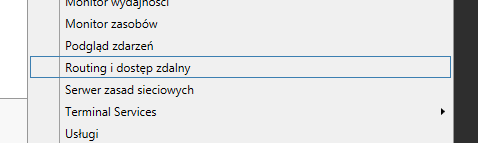 Obrazek : Uruchomienie narzędzia "Routing i dostęp zdalny"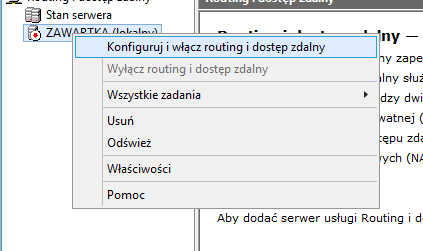 Obrazek : Wybranie opcji powyżej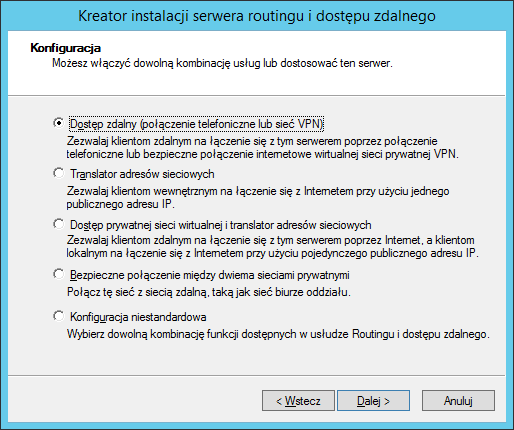 Obrazek : Wybranie opcji "Dostęp zdalny"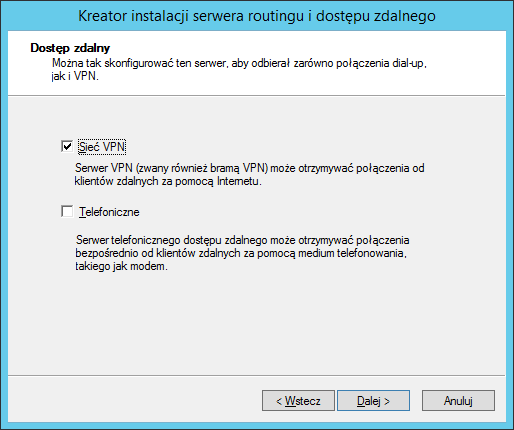 Obrazek : Wybranie "Sieć VPN"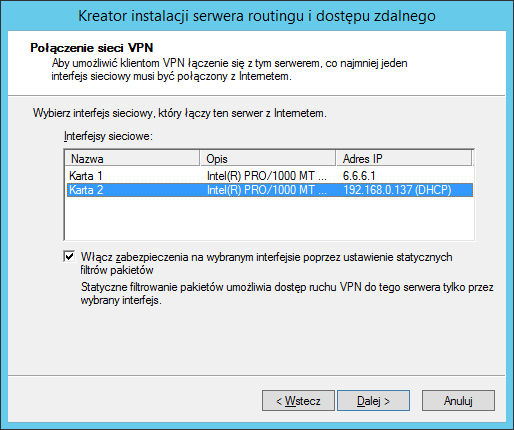 Obrazek : Wybranie karty sieciowej z dostępem do internetu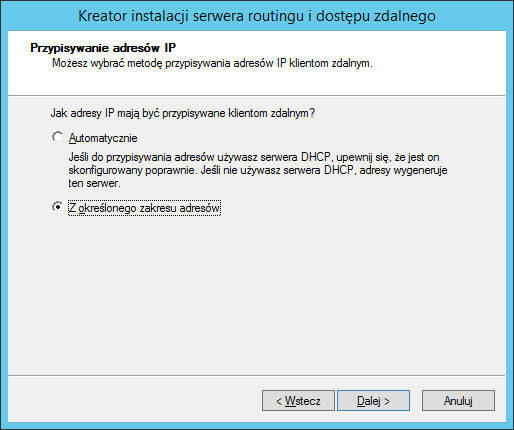 Obrazek : Wybranie drugiej opcji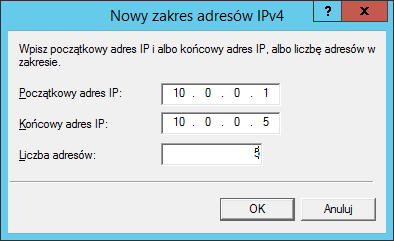 Obrazek : Stworzenie nowego zakresu adresów IP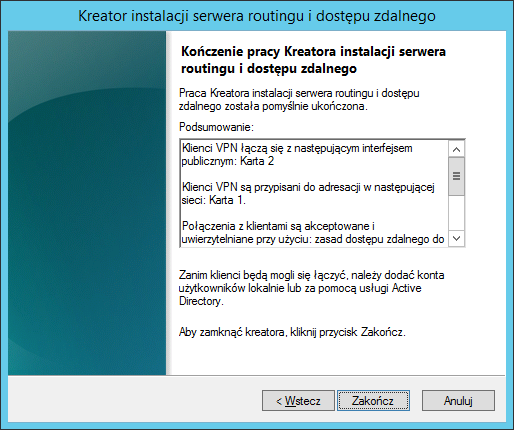 Obrazek : Zakończenie pracy kreatora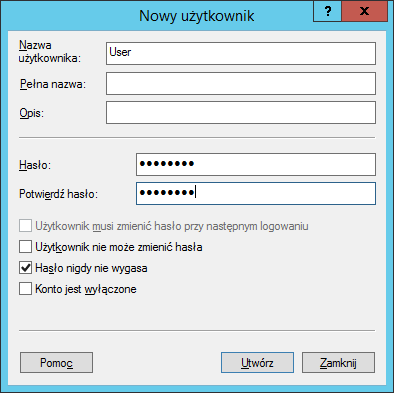 Obrazek : Stworzenie nowego użytkownika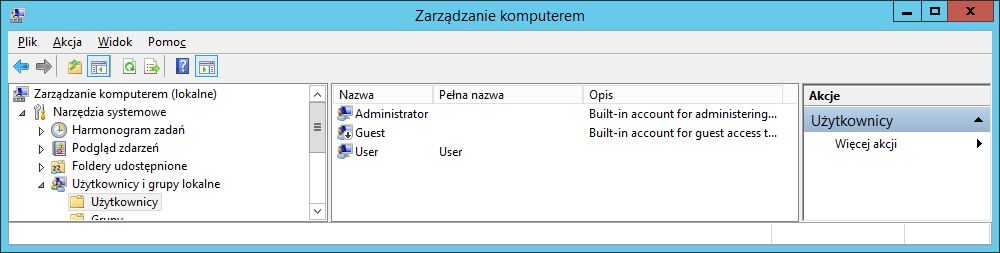 Obrazek : Użytkownicy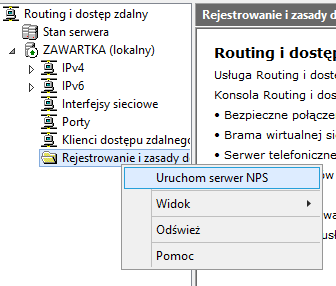 Obrazek : Uruchomienie serwera NPS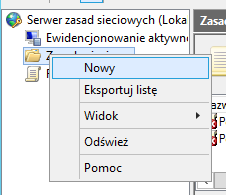 Obrazek : Dodanie nowej zasady sieciowej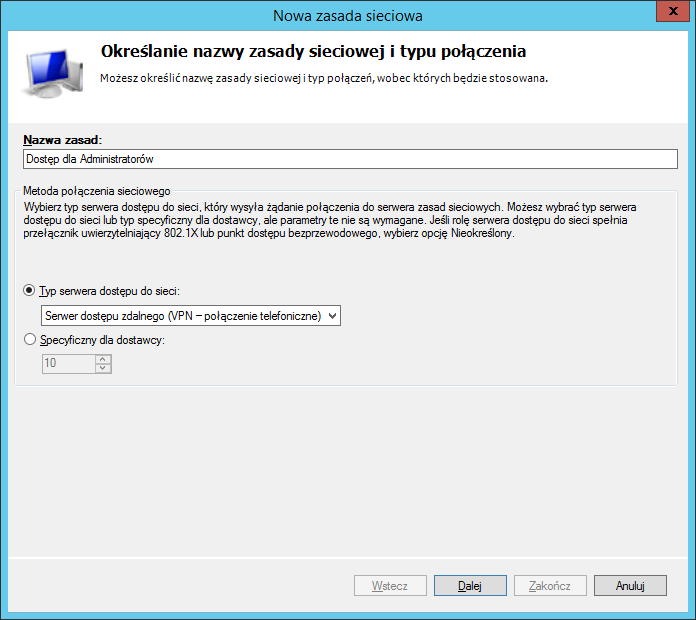 Obrazek : Ustawienie nazwy i typu zasady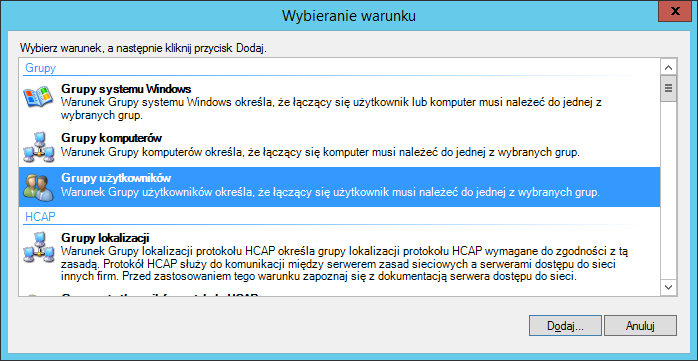 Obrazek : Dodanie warunku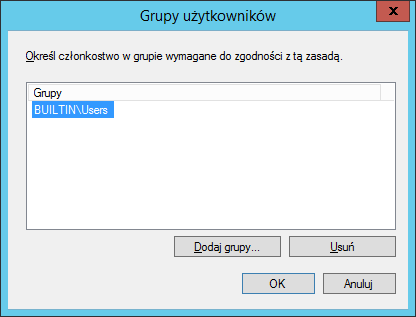 Obrazek : Dodanie grupy Users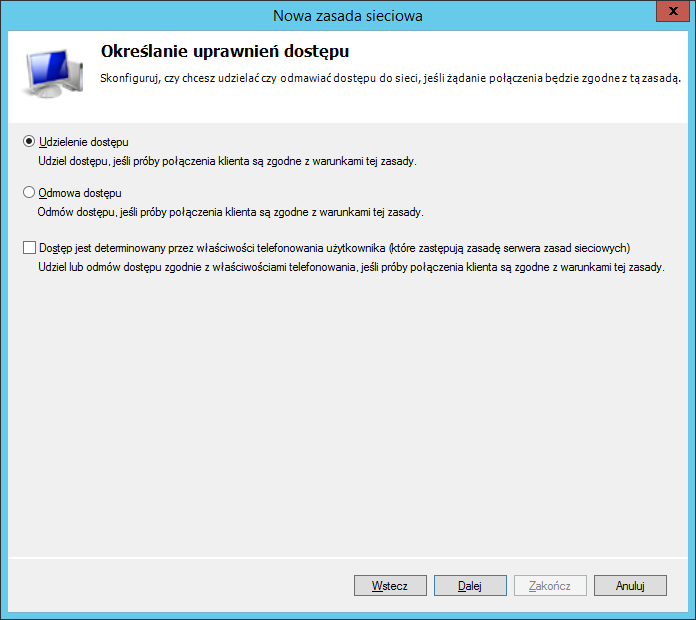 Obrazek : Wybranie opcji "Udzielenie dostępu"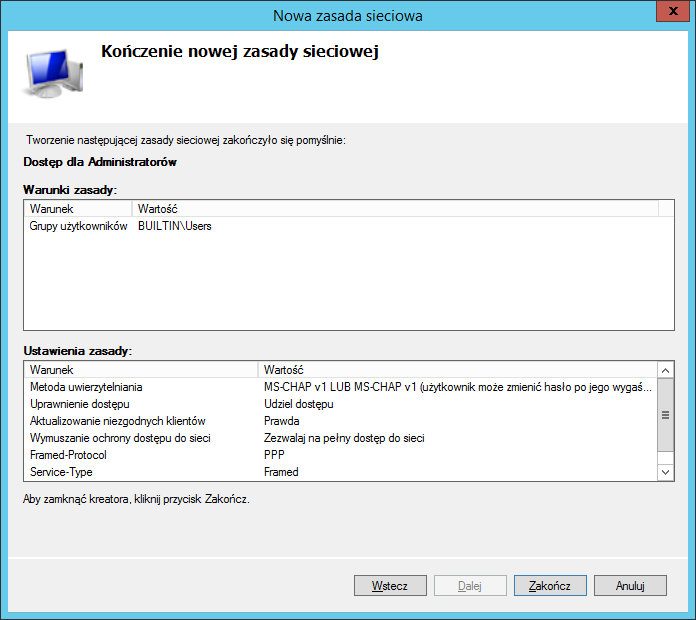 Obrazek : Potwierdzenie dodania zasadyTestowe połączenie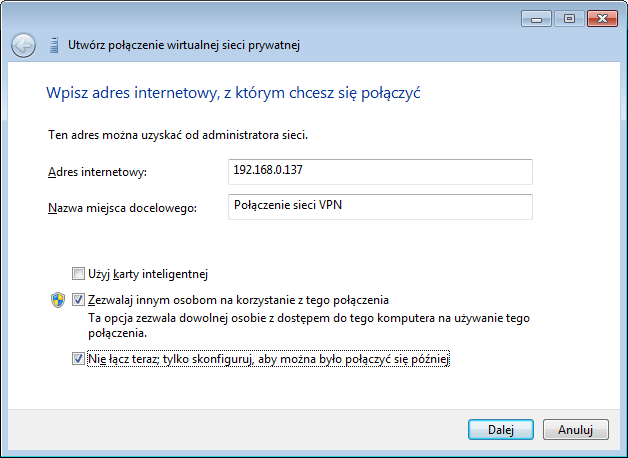 Obrazek : Utworzenie nowego połączenia VPN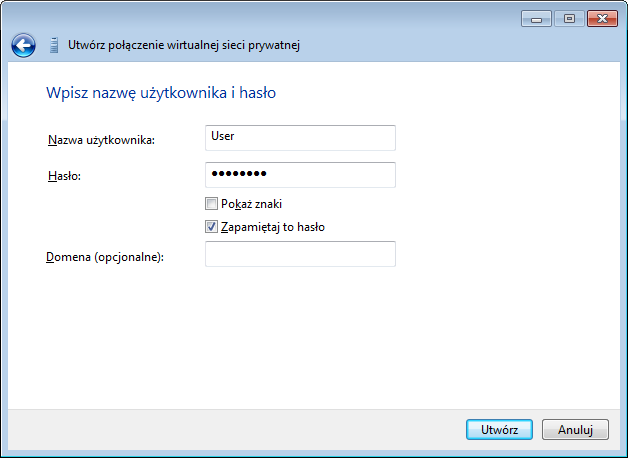 Obrazek : Zalogowanie się na użytkownika User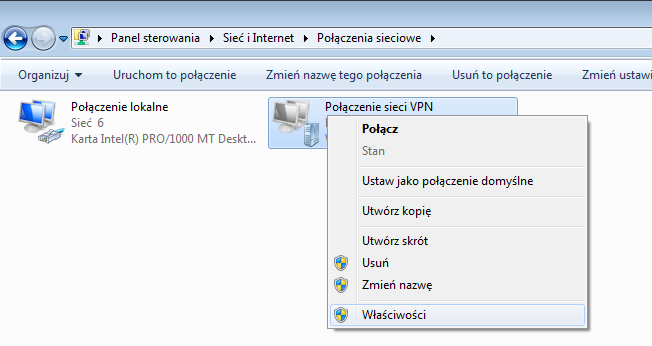 Obrazek : Przejście do ustawień VPN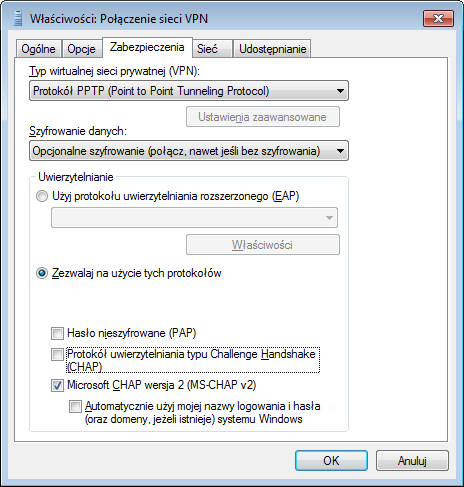 Obrazek : Skonfigurowanie protokołów i zabezpieczeń połączenia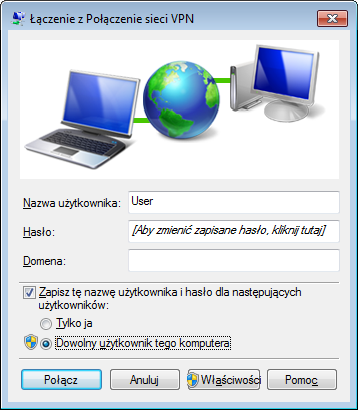 Obrazek : Połączenie się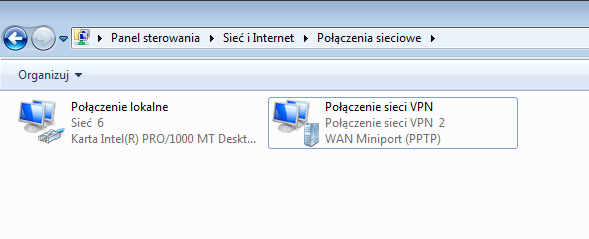 Obrazek : Udało się połączyć!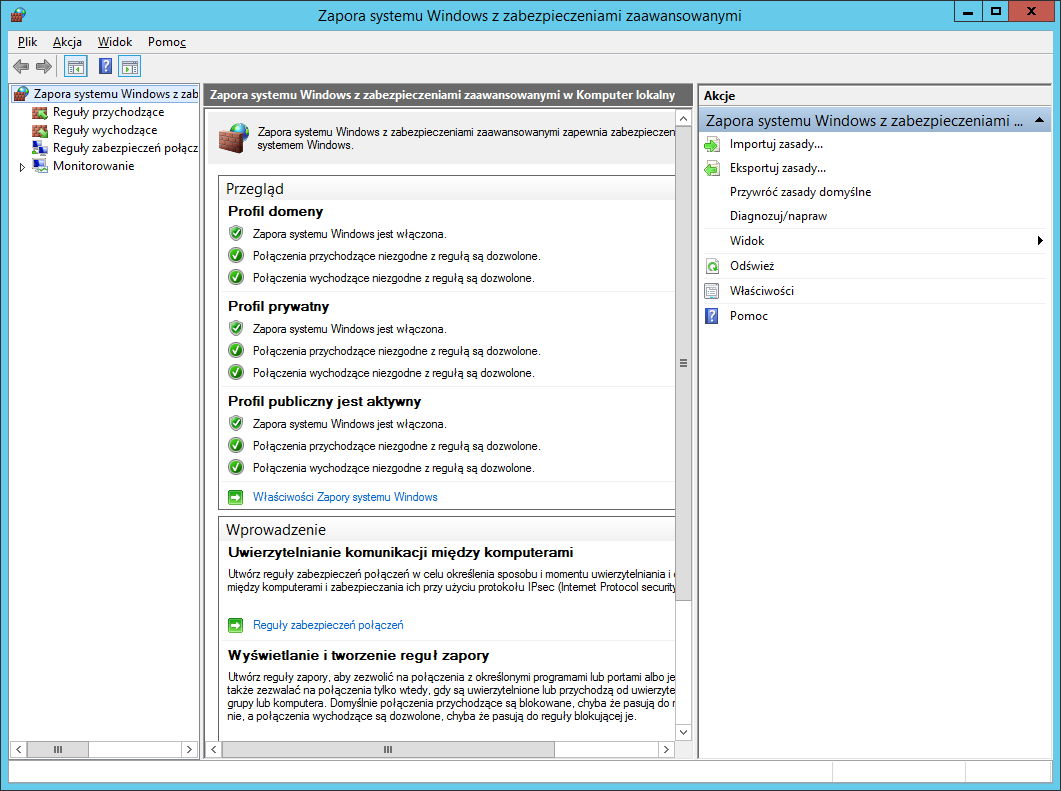 Obrazek : Zapora na serwerze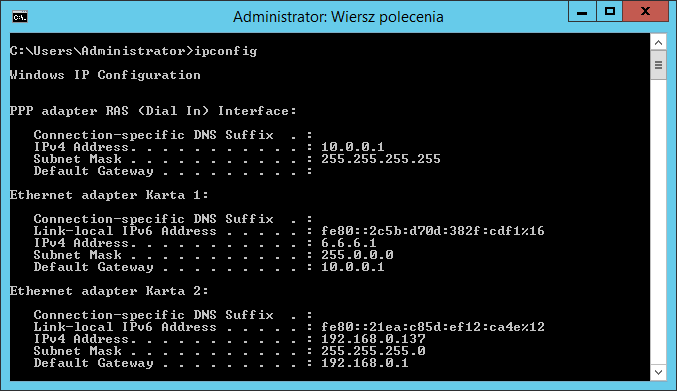 Obrazek : Polecenie ipconfig z serwera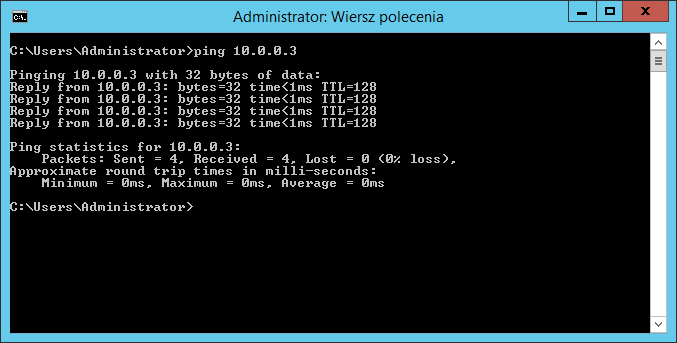 Obrazek : Ping z serwera do klienta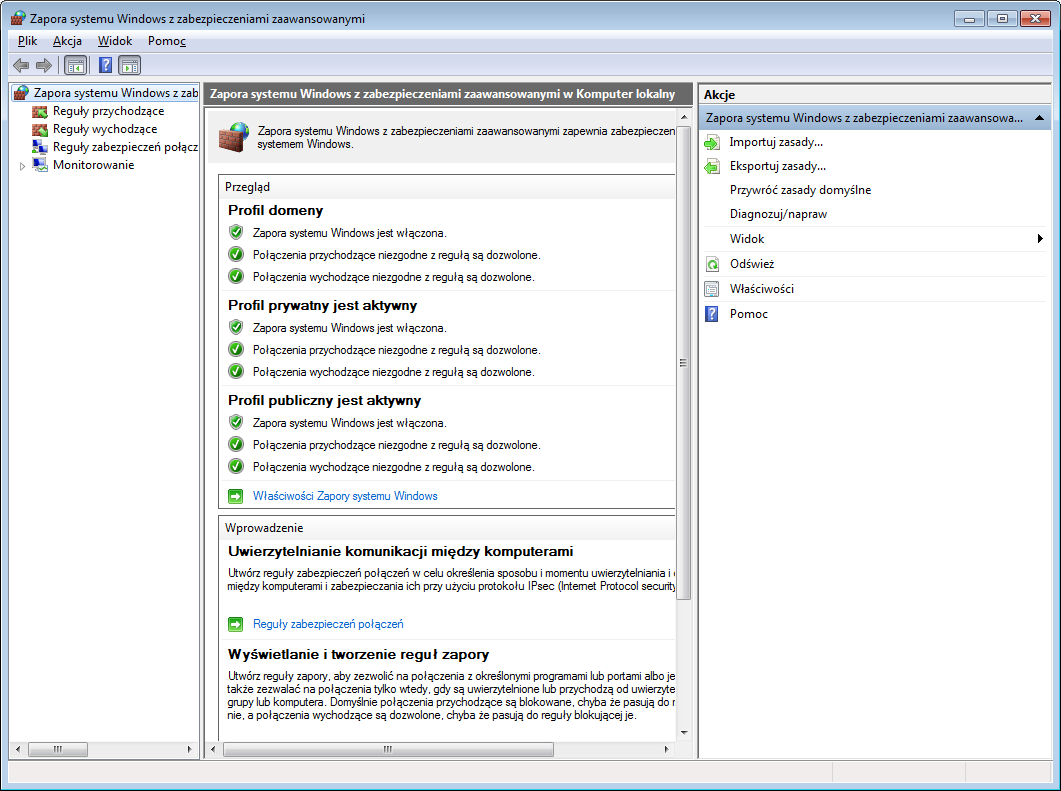 Obrazek : Zapora na kliencie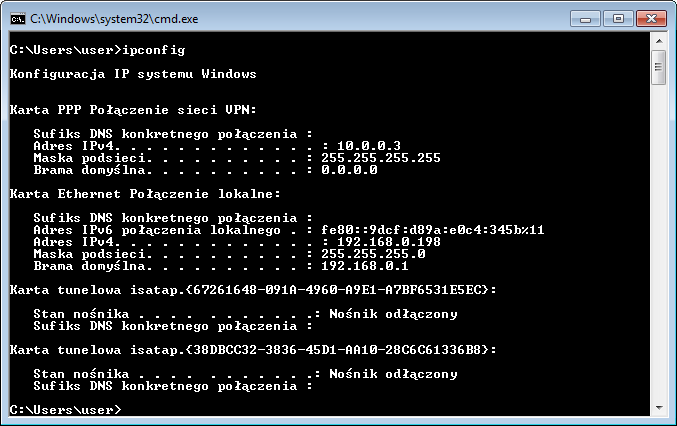 Obrazek 35: Polecenie ipconfig z klienta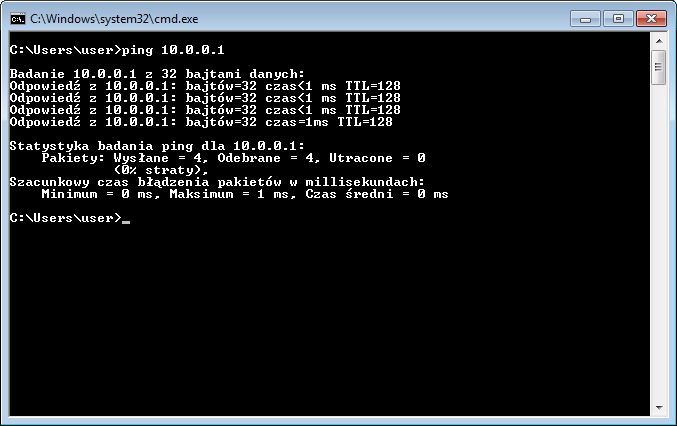 Obrazek : Ping z klienta do serwera


